出願する方式／学部学科にチェックを入れてください推　　　薦　　　書産業能率大学学長　殿下記の者は貴学への入学にふさわしい人物であり、また貴学を第一志望とし、専願であることを確認し、ここに推薦いたします。下記URL（QRコード）から本様式（Word版）をダウンロードし、入力・印刷して提出することができます。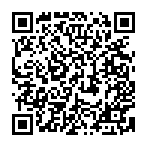 https://www.sanno.ac.jp/exam/sengansuisensho.docx□キャリア教育接続方式□経営学部経営学科□経営学部　マーケティング学科□情報マネジメント学部　現代マネジメント学科□AO方式□経営学部経営学科□情報マネジメント学部　現代マネジメント学科□AL方式□経営学部マーケティング学科年　　　月　　　日推薦者氏名推薦者住所推薦者連絡先TEL　　　　（　　　　　）志願者との関係フリガナ氏　名フリガナ氏　名推薦理由（志願者の人柄、特徴、学力、活動、意欲、将来の進路、本学への適性などについて、推薦者の立場から知りうる範囲でできるだけ具体的に記載してください。）推薦理由（志願者の人柄、特徴、学力、活動、意欲、将来の進路、本学への適性などについて、推薦者の立場から知りうる範囲でできるだけ具体的に記載してください。）記載者：　　　　　　　　　　　　　印　記載者：　　　　　　　　　　　　　印　